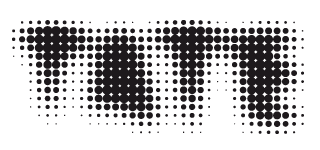 Software-based Artwork Conservation ReportArtwork Accession NumberArtistArtwork Title (Year Created)Report AuthorReport VersionMonth + Year AuthoredArtworkBasic InformationTitle: Accession Number: Artist: Year: Duration: Edition: DescriptionRisk StatementDisplay HistoryConservation HistoryVersion/Variant: Name (Year)Version/Variant DescriptionHardwareHardware DescriptionHardware ComponentsComponent Number — Component NameTable . Hardware specification for computers. Hardware Emulation and VirtualizationSoftwareSoftware DescriptionSoftware ComponentsComponent Number — Component NameTable . List of dependencies for software programs.Software Production ProcessKnown IssuesProblem: Solution: ComponentSpecificationOperating System (OS)Processor (CPU)System Memory (RAM)Graphics Processing Unit (GPU)Storage DevicesNetwork Devices (if applicable)Hardware Interfaces / Ports (if applicable)DependencyTested Version(s)Notes